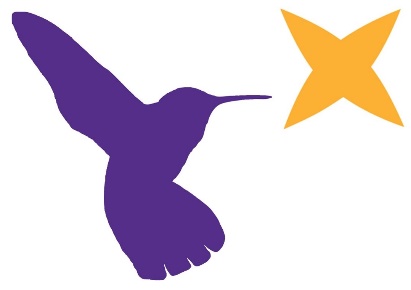 Week commencing 08/03/21Week commencing 08/03/21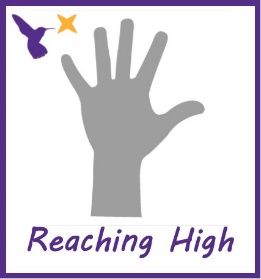 Reaching High – KS4 Classes: Sunbird, GuillemotProject overview:Flee your fields, close your doors and pull up the drawbridge. The dreaded and deadly Great Pestilence is here. Mount your steed and gallop through the dark and deadly world of 14th century Britain, sword and shield at the ready, pledging your allegiance to king and country. Rouse your troops with promises of bloody battle and violent jousts. Read and write historical accounts, poems and tales and discover the grotesque effects of bugs and bacteria on the human body. And if you smell a rat, my friend, get out of there.Reaching High – KS4 Classes: Sunbird, GuillemotProject overview:Flee your fields, close your doors and pull up the drawbridge. The dreaded and deadly Great Pestilence is here. Mount your steed and gallop through the dark and deadly world of 14th century Britain, sword and shield at the ready, pledging your allegiance to king and country. Rouse your troops with promises of bloody battle and violent jousts. Read and write historical accounts, poems and tales and discover the grotesque effects of bugs and bacteria on the human body. And if you smell a rat, my friend, get out of there.Reaching High – KS4 Classes: Sunbird, GuillemotProject overview:Flee your fields, close your doors and pull up the drawbridge. The dreaded and deadly Great Pestilence is here. Mount your steed and gallop through the dark and deadly world of 14th century Britain, sword and shield at the ready, pledging your allegiance to king and country. Rouse your troops with promises of bloody battle and violent jousts. Read and write historical accounts, poems and tales and discover the grotesque effects of bugs and bacteria on the human body. And if you smell a rat, my friend, get out of there.Reaching High – KS4 Classes: Sunbird, GuillemotProject overview:Flee your fields, close your doors and pull up the drawbridge. The dreaded and deadly Great Pestilence is here. Mount your steed and gallop through the dark and deadly world of 14th century Britain, sword and shield at the ready, pledging your allegiance to king and country. Rouse your troops with promises of bloody battle and violent jousts. Read and write historical accounts, poems and tales and discover the grotesque effects of bugs and bacteria on the human body. And if you smell a rat, my friend, get out of there.Maths activities Maths activities English activitiesEnglish activitiesWeekly focus: MeasureEasier:Complete the activities on the ‘introduce weight and mass’ PowerPoint.Use PowerPoint named ‘Measure mass’ teaching slides alongside the worksheet, which is named the same as the PowerPoint. Use PowerPoint named ‘Compare mass’ teaching slides and alongside the worksheet, which is named the same as the PowerPoint. Use PowerPoint named ‘Mass problems’ teaching slides and alongside the worksheet, which is named the same as the PowerPoint. Harder:Use PowerPoint named ‘Subtract 2 fractions’ teaching slides alongside the worksheet, which is named the same as the PowerPoint.Use PowerPoint named ‘Subtract from whole amounts’ teaching slides alongside the worksheet, which is named the same as the PowerPoint.Use PowerPoint named ‘Calculate fractions of a quantity’ teaching slides alongside the worksheet, which is named the same as the PowerPoint.Use PowerPoint named ‘Calculate quantities’ teaching slides alongside the worksheet, which is named the same as the PowerPoint.Find all resources on the West Oaks website under ‘Reaching High’.Mathletics: please ask your class teacher for your child’s Mathletics login. The approximate times for use of this app are 20 minutes per day.Weekly focus: MeasureEasier:Complete the activities on the ‘introduce weight and mass’ PowerPoint.Use PowerPoint named ‘Measure mass’ teaching slides alongside the worksheet, which is named the same as the PowerPoint. Use PowerPoint named ‘Compare mass’ teaching slides and alongside the worksheet, which is named the same as the PowerPoint. Use PowerPoint named ‘Mass problems’ teaching slides and alongside the worksheet, which is named the same as the PowerPoint. Harder:Use PowerPoint named ‘Subtract 2 fractions’ teaching slides alongside the worksheet, which is named the same as the PowerPoint.Use PowerPoint named ‘Subtract from whole amounts’ teaching slides alongside the worksheet, which is named the same as the PowerPoint.Use PowerPoint named ‘Calculate fractions of a quantity’ teaching slides alongside the worksheet, which is named the same as the PowerPoint.Use PowerPoint named ‘Calculate quantities’ teaching slides alongside the worksheet, which is named the same as the PowerPoint.Find all resources on the West Oaks website under ‘Reaching High’.Mathletics: please ask your class teacher for your child’s Mathletics login. The approximate times for use of this app are 20 minutes per day.Please see text for our English story ‘Beowulf’ on the website. Writing:We have already written our innovated versions of ‘How to Trap Grendel’. This week, we are going to write our own instructions text. This doesn’t have to be a ‘how to trap’ text, but a general ‘how to’ text.Write a list of features that should be included in instruction texts. Plan your own ‘how to’ instruction text and write this, ensuring you use all of the appropriate features!Reading:Use the following link and Reading Eggs if possible (ask class leads for your child’s Reading Eggs account username and password) to read some new books this week! What did you think of the books? Why? Did you read any fiction or non-fiction books? https://library.thenational.academy https://readingeggs.co.uk/ Also use Readiwriter spelling app (logins for this app are the same as Mathletics) https://login.readiwriter.com/ The approximate times for use of this app are 20 minutes per day.Speaking and listening:Read your instruction text to another person! Can you get some feedback on your work? Please see text for our English story ‘Beowulf’ on the website. Writing:We have already written our innovated versions of ‘How to Trap Grendel’. This week, we are going to write our own instructions text. This doesn’t have to be a ‘how to trap’ text, but a general ‘how to’ text.Write a list of features that should be included in instruction texts. Plan your own ‘how to’ instruction text and write this, ensuring you use all of the appropriate features!Reading:Use the following link and Reading Eggs if possible (ask class leads for your child’s Reading Eggs account username and password) to read some new books this week! What did you think of the books? Why? Did you read any fiction or non-fiction books? https://library.thenational.academy https://readingeggs.co.uk/ Also use Readiwriter spelling app (logins for this app are the same as Mathletics) https://login.readiwriter.com/ The approximate times for use of this app are 20 minutes per day.Speaking and listening:Read your instruction text to another person! Can you get some feedback on your work? Physical activitiesPhysical activitiesScience activitiesScience activitiesThere are a wide range of resources and support for PE and getting active at home! See the links attached and explore what you could do at home! Go for a walk/jog in the local community!30+ indoor active ideas for children! https://kidsactivitiesblog.com/50578/stuck-inside-games/ Think Active A-Z Challenge. A new challenge for every letter of the alphabet! Disney 10 minute Shake Ups! https://www.nhs.uk/10-minute-shake-up/shake-ups?filter=frozen-fever BBC Supermovers videos https://www.bbc.co.uk/teach/supermovers #thisisPEAssociation for Physical Education – supporting parents/carers to teach PE at home. There are a wide range of brilliant videos for ideas for PE in the home. These videos have been created by PE teachers https://www.afpe.org.uk/physical-education/thisispe-supporting-parents-to-teach-pe-at-home/ Active Kids https://www.activekidsdobetter.co.uk/active-home National Trust’s “50 Things to do Before You’re 11¾ https://nt.global.ssl.fastly.net/documents/50-things-activity-list.pdf Youth Sports Trust PE at Home https://www.youthsporttrust.org/primary-pe-activities Get Set for Tokyo - Olympics inspired active activities, videos and downloads! https://www.getset.co.uk/tokyo-ten There are a wide range of resources and support for PE and getting active at home! See the links attached and explore what you could do at home! Go for a walk/jog in the local community!30+ indoor active ideas for children! https://kidsactivitiesblog.com/50578/stuck-inside-games/ Think Active A-Z Challenge. A new challenge for every letter of the alphabet! Disney 10 minute Shake Ups! https://www.nhs.uk/10-minute-shake-up/shake-ups?filter=frozen-fever BBC Supermovers videos https://www.bbc.co.uk/teach/supermovers #thisisPEAssociation for Physical Education – supporting parents/carers to teach PE at home. There are a wide range of brilliant videos for ideas for PE in the home. These videos have been created by PE teachers https://www.afpe.org.uk/physical-education/thisispe-supporting-parents-to-teach-pe-at-home/ Active Kids https://www.activekidsdobetter.co.uk/active-home National Trust’s “50 Things to do Before You’re 11¾ https://nt.global.ssl.fastly.net/documents/50-things-activity-list.pdf Youth Sports Trust PE at Home https://www.youthsporttrust.org/primary-pe-activities Get Set for Tokyo - Olympics inspired active activities, videos and downloads! https://www.getset.co.uk/tokyo-ten Focus for this week: Space Science: What is it like in space? Let’s find out more!Easier: Find out what it’s like to be an astronaut! Use the following link to ask astronaut Tim Peak lots of questions about his job! https://www.bbc.co.uk/bitesize/topics/zw44jxs/articles/z822hv4 Complete a poster about the questions and Tim Peak. Note down one new thing that you have learnt this week!Harder: use the following link to find out more about astronomy and space Science https://www.bbc.co.uk/bitesize/guides/z8wx6sg/revision/1 Create a poster all about stars and galaxies and the solar system! Include labelled diagrams and key words!Further links:Can you make outer space in your kitchen?https://www.bbc.co.uk/bitesize/topics/zdrrd2p/articles/zyjcdmn Focus for this week: Space Science: What is it like in space? Let’s find out more!Easier: Find out what it’s like to be an astronaut! Use the following link to ask astronaut Tim Peak lots of questions about his job! https://www.bbc.co.uk/bitesize/topics/zw44jxs/articles/z822hv4 Complete a poster about the questions and Tim Peak. Note down one new thing that you have learnt this week!Harder: use the following link to find out more about astronomy and space Science https://www.bbc.co.uk/bitesize/guides/z8wx6sg/revision/1 Create a poster all about stars and galaxies and the solar system! Include labelled diagrams and key words!Further links:Can you make outer space in your kitchen?https://www.bbc.co.uk/bitesize/topics/zdrrd2p/articles/zyjcdmn REREREREThe focus of our RE work will be Christianity and Islam:This week, we will look at Ramadan and Eid. Easier: Use the following link to learn more about the festival and its meaning.https://www.bbc.co.uk/programmes/p02mwdxf Harder: complete the ‘for and against statements’ worksheets, thinking carefully about Ramadan and fasting and the meaning of this to Muslims. Use this link to help you https://www.bbc.co.uk/bitesize/guides/zhbpfcw/revision/3 The focus of our RE work will be Christianity and Islam:This week, we will look at Ramadan and Eid. Easier: Use the following link to learn more about the festival and its meaning.https://www.bbc.co.uk/programmes/p02mwdxf Harder: complete the ‘for and against statements’ worksheets, thinking carefully about Ramadan and fasting and the meaning of this to Muslims. Use this link to help you https://www.bbc.co.uk/bitesize/guides/zhbpfcw/revision/3 The focus of our RE work will be Christianity and Islam:This week, we will look at Ramadan and Eid. Easier: Use the following link to learn more about the festival and its meaning.https://www.bbc.co.uk/programmes/p02mwdxf Harder: complete the ‘for and against statements’ worksheets, thinking carefully about Ramadan and fasting and the meaning of this to Muslims. Use this link to help you https://www.bbc.co.uk/bitesize/guides/zhbpfcw/revision/3 The focus of our RE work will be Christianity and Islam:This week, we will look at Ramadan and Eid. Easier: Use the following link to learn more about the festival and its meaning.https://www.bbc.co.uk/programmes/p02mwdxf Harder: complete the ‘for and against statements’ worksheets, thinking carefully about Ramadan and fasting and the meaning of this to Muslims. Use this link to help you https://www.bbc.co.uk/bitesize/guides/zhbpfcw/revision/3 PSHCEPSHCEPSHCEPSHCEOur PSHCE work will be based on relationships and well-being.This week, we are going to complete a well-being activity around things to look forward to in the future!Look at the ‘well-being jar’ activity on the website. Decorate the jar with lots of things that you like! Once you have done this, talk about and consider some things which you are really looking forward to doing in the future. Think about lockdown and when we are able to do things in society again and consider what the top 3 things that you would like to do will be. Write each one on a piece of paper, fold it up and pop it in your jar! Keep your jar in a safe place and continue to add to this when you think of something you would like to do!Look in your jar each week to reflect and look forward to the future! Our PSHCE work will be based on relationships and well-being.This week, we are going to complete a well-being activity around things to look forward to in the future!Look at the ‘well-being jar’ activity on the website. Decorate the jar with lots of things that you like! Once you have done this, talk about and consider some things which you are really looking forward to doing in the future. Think about lockdown and when we are able to do things in society again and consider what the top 3 things that you would like to do will be. Write each one on a piece of paper, fold it up and pop it in your jar! Keep your jar in a safe place and continue to add to this when you think of something you would like to do!Look in your jar each week to reflect and look forward to the future! Our PSHCE work will be based on relationships and well-being.This week, we are going to complete a well-being activity around things to look forward to in the future!Look at the ‘well-being jar’ activity on the website. Decorate the jar with lots of things that you like! Once you have done this, talk about and consider some things which you are really looking forward to doing in the future. Think about lockdown and when we are able to do things in society again and consider what the top 3 things that you would like to do will be. Write each one on a piece of paper, fold it up and pop it in your jar! Keep your jar in a safe place and continue to add to this when you think of something you would like to do!Look in your jar each week to reflect and look forward to the future! Our PSHCE work will be based on relationships and well-being.This week, we are going to complete a well-being activity around things to look forward to in the future!Look at the ‘well-being jar’ activity on the website. Decorate the jar with lots of things that you like! Once you have done this, talk about and consider some things which you are really looking forward to doing in the future. Think about lockdown and when we are able to do things in society again and consider what the top 3 things that you would like to do will be. Write each one on a piece of paper, fold it up and pop it in your jar! Keep your jar in a safe place and continue to add to this when you think of something you would like to do!Look in your jar each week to reflect and look forward to the future! Enrichment activitiesEnrichment activitiesEnrichment activitiesEnrichment activitiesHistory: Last week, we focused on Anne Frank. If appropriate, could you add her birth and death to your timeline to get a grasp of how long ago she lived? You could add each person we look at to your timeline! This week, we will look Charles Dickens! Easier: Use the following link to find out about Charles Dickens. Create a fact file all about him. Use the following questions to help you: Who was Charles Dickens?Where did he live?When did he live?Why was he important?      https://www.bbc.co.uk/bitesize/topics/z7d7gwx/articles/z4j32sg Harder: Look at the following link and watch the video on Charles Dickens and his life. https://www.youtube.com/watch?v=unKuZ2wlNdw Create a timeline of events of Dickens and his lifetime achievements.Dickens was alive during the Victorian era. Use the following revision guide to find out more about the Industrial Revolution and complete your own revision guide on this – this may be a booklet, PowerPoint, poster, leaflet etc. How did the Industrial Revolution have an impact on Britain?https://www.bbc.co.uk/bitesize/guides/zvmv4wx/revision/1  Geography: This week, we will continue our learning on how to use four and six figure grid references! Use the ‘Getting to Grips With Grid References’ PowerPoint to complete activities and find out more about grid references. Once you have done this, use the ‘treasure island activity’ to complete some questions which will require you to use grid references!Harder: complete the above activity. Once you have done this, can you challenge yourself to draw your own map with grid references? Can you give someone some four or six figure grid references to find specific symbols and places on your map?Art:In this activity you will get the chance to follow along with a real illustrator and artist, Joey Yu. She will show you how to draw a person, whether that's someone you know and love in your family or a friend from school. She will talk about artists you might want to take as inspiration including Lubaina Himid, Sheela Gowda, Peter Blake and David Hockney. Then you will make your figure into an installation by making a cut-out and sticking it on cardboard.https://www.tate.org.uk/kids/make/paint-draw/draw-friend Computing:This week, select the ‘Code a Cartoon’ tutorial on Scratch to create your own cartoon animation! What will the story line be for your cartoon scene?https://scratch.mit.edu/projects/editor/?tutorial=getStarted Make this harder: can you make several scenes for your cartoon? Music: Your Own Music Taste!We have listened to lots of different genres of music of the past 6 weeks. This week, select 3 of your favourite songs and complete a review of them!Which instruments can you hear in the song? What genre of music is this? Can you name any other artists or songs which are part of the same genre of music? Which other songs do these bands sing? Listen to a range of their songs and discuss! Why do you like these songs? Can you use key terms to describe them such as pitch, tempo, rhythm etc? Make this harder: Use Garageband (or another form of online music creation) – can you recreate the rhythm to the chorus of one of these songs?History: Last week, we focused on Anne Frank. If appropriate, could you add her birth and death to your timeline to get a grasp of how long ago she lived? You could add each person we look at to your timeline! This week, we will look Charles Dickens! Easier: Use the following link to find out about Charles Dickens. Create a fact file all about him. Use the following questions to help you: Who was Charles Dickens?Where did he live?When did he live?Why was he important?      https://www.bbc.co.uk/bitesize/topics/z7d7gwx/articles/z4j32sg Harder: Look at the following link and watch the video on Charles Dickens and his life. https://www.youtube.com/watch?v=unKuZ2wlNdw Create a timeline of events of Dickens and his lifetime achievements.Dickens was alive during the Victorian era. Use the following revision guide to find out more about the Industrial Revolution and complete your own revision guide on this – this may be a booklet, PowerPoint, poster, leaflet etc. How did the Industrial Revolution have an impact on Britain?https://www.bbc.co.uk/bitesize/guides/zvmv4wx/revision/1  Geography: This week, we will continue our learning on how to use four and six figure grid references! Use the ‘Getting to Grips With Grid References’ PowerPoint to complete activities and find out more about grid references. Once you have done this, use the ‘treasure island activity’ to complete some questions which will require you to use grid references!Harder: complete the above activity. Once you have done this, can you challenge yourself to draw your own map with grid references? Can you give someone some four or six figure grid references to find specific symbols and places on your map?Art:In this activity you will get the chance to follow along with a real illustrator and artist, Joey Yu. She will show you how to draw a person, whether that's someone you know and love in your family or a friend from school. She will talk about artists you might want to take as inspiration including Lubaina Himid, Sheela Gowda, Peter Blake and David Hockney. Then you will make your figure into an installation by making a cut-out and sticking it on cardboard.https://www.tate.org.uk/kids/make/paint-draw/draw-friend Computing:This week, select the ‘Code a Cartoon’ tutorial on Scratch to create your own cartoon animation! What will the story line be for your cartoon scene?https://scratch.mit.edu/projects/editor/?tutorial=getStarted Make this harder: can you make several scenes for your cartoon? Music: Your Own Music Taste!We have listened to lots of different genres of music of the past 6 weeks. This week, select 3 of your favourite songs and complete a review of them!Which instruments can you hear in the song? What genre of music is this? Can you name any other artists or songs which are part of the same genre of music? Which other songs do these bands sing? Listen to a range of their songs and discuss! Why do you like these songs? Can you use key terms to describe them such as pitch, tempo, rhythm etc? Make this harder: Use Garageband (or another form of online music creation) – can you recreate the rhythm to the chorus of one of these songs?History: Last week, we focused on Anne Frank. If appropriate, could you add her birth and death to your timeline to get a grasp of how long ago she lived? You could add each person we look at to your timeline! This week, we will look Charles Dickens! Easier: Use the following link to find out about Charles Dickens. Create a fact file all about him. Use the following questions to help you: Who was Charles Dickens?Where did he live?When did he live?Why was he important?      https://www.bbc.co.uk/bitesize/topics/z7d7gwx/articles/z4j32sg Harder: Look at the following link and watch the video on Charles Dickens and his life. https://www.youtube.com/watch?v=unKuZ2wlNdw Create a timeline of events of Dickens and his lifetime achievements.Dickens was alive during the Victorian era. Use the following revision guide to find out more about the Industrial Revolution and complete your own revision guide on this – this may be a booklet, PowerPoint, poster, leaflet etc. How did the Industrial Revolution have an impact on Britain?https://www.bbc.co.uk/bitesize/guides/zvmv4wx/revision/1  Geography: This week, we will continue our learning on how to use four and six figure grid references! Use the ‘Getting to Grips With Grid References’ PowerPoint to complete activities and find out more about grid references. Once you have done this, use the ‘treasure island activity’ to complete some questions which will require you to use grid references!Harder: complete the above activity. Once you have done this, can you challenge yourself to draw your own map with grid references? Can you give someone some four or six figure grid references to find specific symbols and places on your map?Art:In this activity you will get the chance to follow along with a real illustrator and artist, Joey Yu. She will show you how to draw a person, whether that's someone you know and love in your family or a friend from school. She will talk about artists you might want to take as inspiration including Lubaina Himid, Sheela Gowda, Peter Blake and David Hockney. Then you will make your figure into an installation by making a cut-out and sticking it on cardboard.https://www.tate.org.uk/kids/make/paint-draw/draw-friend Computing:This week, select the ‘Code a Cartoon’ tutorial on Scratch to create your own cartoon animation! What will the story line be for your cartoon scene?https://scratch.mit.edu/projects/editor/?tutorial=getStarted Make this harder: can you make several scenes for your cartoon? Music: Your Own Music Taste!We have listened to lots of different genres of music of the past 6 weeks. This week, select 3 of your favourite songs and complete a review of them!Which instruments can you hear in the song? What genre of music is this? Can you name any other artists or songs which are part of the same genre of music? Which other songs do these bands sing? Listen to a range of their songs and discuss! Why do you like these songs? Can you use key terms to describe them such as pitch, tempo, rhythm etc? Make this harder: Use Garageband (or another form of online music creation) – can you recreate the rhythm to the chorus of one of these songs?History: Last week, we focused on Anne Frank. If appropriate, could you add her birth and death to your timeline to get a grasp of how long ago she lived? You could add each person we look at to your timeline! This week, we will look Charles Dickens! Easier: Use the following link to find out about Charles Dickens. Create a fact file all about him. Use the following questions to help you: Who was Charles Dickens?Where did he live?When did he live?Why was he important?      https://www.bbc.co.uk/bitesize/topics/z7d7gwx/articles/z4j32sg Harder: Look at the following link and watch the video on Charles Dickens and his life. https://www.youtube.com/watch?v=unKuZ2wlNdw Create a timeline of events of Dickens and his lifetime achievements.Dickens was alive during the Victorian era. Use the following revision guide to find out more about the Industrial Revolution and complete your own revision guide on this – this may be a booklet, PowerPoint, poster, leaflet etc. How did the Industrial Revolution have an impact on Britain?https://www.bbc.co.uk/bitesize/guides/zvmv4wx/revision/1  Geography: This week, we will continue our learning on how to use four and six figure grid references! Use the ‘Getting to Grips With Grid References’ PowerPoint to complete activities and find out more about grid references. Once you have done this, use the ‘treasure island activity’ to complete some questions which will require you to use grid references!Harder: complete the above activity. Once you have done this, can you challenge yourself to draw your own map with grid references? Can you give someone some four or six figure grid references to find specific symbols and places on your map?Art:In this activity you will get the chance to follow along with a real illustrator and artist, Joey Yu. She will show you how to draw a person, whether that's someone you know and love in your family or a friend from school. She will talk about artists you might want to take as inspiration including Lubaina Himid, Sheela Gowda, Peter Blake and David Hockney. Then you will make your figure into an installation by making a cut-out and sticking it on cardboard.https://www.tate.org.uk/kids/make/paint-draw/draw-friend Computing:This week, select the ‘Code a Cartoon’ tutorial on Scratch to create your own cartoon animation! What will the story line be for your cartoon scene?https://scratch.mit.edu/projects/editor/?tutorial=getStarted Make this harder: can you make several scenes for your cartoon? Music: Your Own Music Taste!We have listened to lots of different genres of music of the past 6 weeks. This week, select 3 of your favourite songs and complete a review of them!Which instruments can you hear in the song? What genre of music is this? Can you name any other artists or songs which are part of the same genre of music? Which other songs do these bands sing? Listen to a range of their songs and discuss! Why do you like these songs? Can you use key terms to describe them such as pitch, tempo, rhythm etc? Make this harder: Use Garageband (or another form of online music creation) – can you recreate the rhythm to the chorus of one of these songs?Additional learning linksAdditional learning linksAdditional learning linksAdditional learning linksReading Eggspress and Mathletics logins may be sent by your class teacher.BBC Bitesize has some fantastic links and videos.National Geographic for kids.Twinkl for resources! Free Talk4Writing resources! Please see links below:https://www.talk4writing.com/home-school-units/ https://www.jamiethomasconsulting.com/blog https://www.talkforwritingshop.com/shophttps://www.talk4writing.com/resources/ Science for Families: https://seerih-innovations.org/science4families/ RHS Gardening: https://schoolgardening.rhs.org.uk/resources National Literacy Trust: https://literacytrust.org.uk/free-resources/ TES free home learning resources: https://www.tes.com/news/coronavirus-free-resources-home-learning Eventbrite live and interactive online schooling! https://www.eventbrite.co.uk/e/aimhis-january-lessons-tickets-133146048415 Reading Eggspress and Mathletics logins may be sent by your class teacher.BBC Bitesize has some fantastic links and videos.National Geographic for kids.Twinkl for resources! Free Talk4Writing resources! Please see links below:https://www.talk4writing.com/home-school-units/ https://www.jamiethomasconsulting.com/blog https://www.talkforwritingshop.com/shophttps://www.talk4writing.com/resources/ Science for Families: https://seerih-innovations.org/science4families/ RHS Gardening: https://schoolgardening.rhs.org.uk/resources National Literacy Trust: https://literacytrust.org.uk/free-resources/ TES free home learning resources: https://www.tes.com/news/coronavirus-free-resources-home-learning Eventbrite live and interactive online schooling! https://www.eventbrite.co.uk/e/aimhis-january-lessons-tickets-133146048415 Reading Eggspress and Mathletics logins may be sent by your class teacher.BBC Bitesize has some fantastic links and videos.National Geographic for kids.Twinkl for resources! Free Talk4Writing resources! Please see links below:https://www.talk4writing.com/home-school-units/ https://www.jamiethomasconsulting.com/blog https://www.talkforwritingshop.com/shophttps://www.talk4writing.com/resources/ Science for Families: https://seerih-innovations.org/science4families/ RHS Gardening: https://schoolgardening.rhs.org.uk/resources National Literacy Trust: https://literacytrust.org.uk/free-resources/ TES free home learning resources: https://www.tes.com/news/coronavirus-free-resources-home-learning Eventbrite live and interactive online schooling! https://www.eventbrite.co.uk/e/aimhis-january-lessons-tickets-133146048415 Reading Eggspress and Mathletics logins may be sent by your class teacher.BBC Bitesize has some fantastic links and videos.National Geographic for kids.Twinkl for resources! Free Talk4Writing resources! Please see links below:https://www.talk4writing.com/home-school-units/ https://www.jamiethomasconsulting.com/blog https://www.talkforwritingshop.com/shophttps://www.talk4writing.com/resources/ Science for Families: https://seerih-innovations.org/science4families/ RHS Gardening: https://schoolgardening.rhs.org.uk/resources National Literacy Trust: https://literacytrust.org.uk/free-resources/ TES free home learning resources: https://www.tes.com/news/coronavirus-free-resources-home-learning Eventbrite live and interactive online schooling! https://www.eventbrite.co.uk/e/aimhis-january-lessons-tickets-133146048415 Additional notesAdditional notesAdditional notesAdditional notesIf you would like to share any home learning or achievements on Class Dojo or the school Twitter page, please do! If you have any questions about Reaching High learning, please e-mail me on sarah.wicks@westoaksschool.co.ukIf you would like to share any home learning or achievements on Class Dojo or the school Twitter page, please do! If you have any questions about Reaching High learning, please e-mail me on sarah.wicks@westoaksschool.co.ukIf you would like to share any home learning or achievements on Class Dojo or the school Twitter page, please do! If you have any questions about Reaching High learning, please e-mail me on sarah.wicks@westoaksschool.co.ukIf you would like to share any home learning or achievements on Class Dojo or the school Twitter page, please do! If you have any questions about Reaching High learning, please e-mail me on sarah.wicks@westoaksschool.co.uk